CONVOCATORIA AYUDAS AL EMPRENDIMIENTO SOCIAL FUNDACIÓN CASERConvocatoria 2021BORRADOR FORMULARIO PRESENTACIÓN DE CANDIDATURASESTE DOCUMENTO ES UN GUIÓN QUE SE PUEDE UTILIZAR COMO BASE PARA RELLENAR EL CUESTIONARIO ON LINE QUE ENCONTRARÁ EN LA PÁGINA WEB:https://www.fundacioncaser.org/emprendimiento-socialDESDE ESTE DOCUMENTO SE PODRÁ CORTAR Y PEGAR EL CONTENIDO DIRECTAMENTE EN EL FORMULARIO CORRESPONDIENTE.Buscamos soluciones que resulten útiles y transformadoras para la atención integral, en el medio rural, de personas con discapacidad o personas que necesiten apoyos para la autonomía personal y/o cuidados de larga duración.A.- DATOS DEL SOLICITANTE**Entendemos que algunos proyectos pueden estar co-liderados por varias personas, pero necesitamos una única persona de contacto Candidato/a a las ayudas (persona o entidad): Persona Física    Entidad                  Aportar CIF o NIF/NIE según procedaCIFNIF/NIEDatos de la persona de contactoNombreApellidosCargoEntidadComunidad o Ciudad AutónomaProvincia    Ciudad y/o Municipio DirecciónC.PTeléfono MóvilCorreo electrónico                B.- INFORMACIÓN GENERAL DEL PROYECTOTítulo del trabajo o acción: Breve resumen general: Abierta (Máximo 300 caracteres) Fecha de puesta en marcha del proyecto¿Qué problema soluciona el proyecto y cómo? (Máximo 500 caracteres)¿Qué tiene el planteamiento de innovador? (Máximo 500 caracteres)¿Qué uso haces de la tecnología para potenciar el impacto de tu proyecto? (Máximo 500 caracteres)¿Cómo favorece el proyecto la cualificación e inserción laboral de la población rural? (Máximo 500 caracteres)¿Cómo favorece el proyecto la fijación y atracción de población a los núcleos rurales del territorio español? (Máximo 500 caracteres)¿Cuántas personas conforman el proyecto? VIDEO: Queremos conocerte/os. Déjanos el enlace a un vídeo en el que te/os veamos contando el proyecto. El vídeo no tiene por qué estar hecho explícitamente para esta convocatoria, si ya tienes material hecho también es válido. Idealmente, el vídeo debe durar máximo 2 minutos, cubriendo los siguientes puntos:Problema que buscas solucionarResumen del proyecto y cómo soluciona el problemaUso de la tecnología y fomento de empleo en zona ruralResumen del equipo, fuentes y necesidades de financiación de los próximos 2 añosPor qué el proyecto merece recibir las ayudasC.- ACTIVIDAD Y RESULTADOS Describe las acciones realizadas: ¿Qué actividades se desarrollan para obtener el impacto deseado? Pon ejemplos concretos (Máximo 500 caracteres)Ámbito geográfico de la intervención:     Local 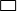      Comunidad Autónoma. Indicar qué Comunidad Autónoma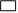      Nacional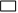 ¿Habéis establecido alianzas con otras organizaciones? ¿Cuáles? (Máximo 500 caracteres)Beneficiarios directos: ¿Quiénes son y cuántos han sido impactados? (Máximo 500 caracteres)Beneficiarios indirectos: ¿Quiénes son y cuántos han sido impactados? (Máximo 500 caracteres)De utilizar algún mecanismo de medición de impacto, especifícalo (Máximo 500 caracteres)¿Has ganado algún concurso o reconocimiento? (Máximo 500 caracteres)D.- VIABILIDAD¿Cuál fue el presupuesto anual en 2019 y 2020? (Máximo 500 caracteres) ¿Cuál es el presupuesto para 2021 y 2022? (Máximo 500 caracteres) Fuentes de financiación (origen de los fondos y peso relativo respecto al total) (Máximo 500 caracteres)¿Cuáles son los principales retos que afrontáis a corto plazo? (Máximo 500 caracteres)¿Qué actividades estáis desarrollando para resolver esos retos? (Máximo 500 caracteres)¿Qué necesidades económicas tiene el proyecto para los próximos 2 años? ¿A qué actividades se destinarán?  (Máximo 500 caracteres)¿Por qué deberíamos escogerte como beneficiario de las ayudas al emprendimiento social? (Máximo 500 caracteres)¿Qué esperáis del comité de acompañamiento? (Máximo 500 caracteres)E.- OTRA INFORMACIÓN IMPORTANTECompártenos la web y/o redes sociales de tu proyecto¿Cómo te has enterado de esta convocatoria? Selecciona las que consideresWeb Fundación CaserRedes Sociales Fundación CaserWeb Fundación AshokaRedes Sociales AshokaMe invitaron a participarOtros